Д/з от 20.01, 25.01.1) В тональности Ges-dur постройте D7 с обращениями и разрешениями, а также тритоны в натуральном и гармоническом видах. Всё это обязательно петь и играть!Натуральный мажор:Ув.4 на IVУм.5 на VIIГармонический мажор:Ув.4 на VI пониженнойУм.5 на II2) № 536. Разбираемся с ритмом. Проговариваем этот номер, называя ноты в нужном ритме и тактируя. Затем настраиваемся в тональности – поём гамму, Т5/3 и поём номер с дирижированием несколько раз.3) Подпишите предложенные аккорды. Каждый аккорд сыграйте на фортепиано и пропойте по несколько раз, внимательно высчитывая интервальный состав каждого аккорда.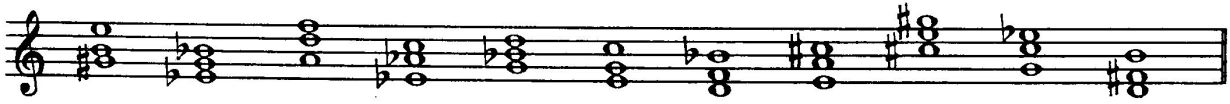 Б6 (мажорный секстаккорд) = м3+ ч4                Б5/3 (мажорное трезвучие) = б3+м3М6 (минорный секстаккорд) = б3+ч4                М5/3 (минорное трезвучие) = м3+б3Б6/4(мажорный квартсекстаккорд)=ч4+б3       ув.5/3(увелич. трезвучие)=б3+б3М6/4(минорный квартсекстаккорд)=ч4+м3      ум.5/3(уменьш. трезвучие)=м3+м3